LAMPIRAN-LAMPIRANLampiran 1 : Silabus PembelajaranSILABUSNama Sekolah		 : SD Inpres 6/75 MalimongengMata Pelajaran	 : IPSKelas / Semester 	 : IV/ IIKompetensi Dasar        : 2. Mengenal sumber daya alam, kegiatan ekonomi, dankemajuan teknologi di lingkungan kabupaten/kota dan provinsi.Lampiran 2: Rencana Pelaksanaan Pembelajaran Pertemuan ke-1RENCANA PELAKSANAAN PEMBELAJARAN (RPP)Satuan Pendidikan      : SD Inpres 6/75 MalimongengMata Pelajaran            : IPSKelas / Semester           : IV / II Alokasi Waktu             : 2 X 35 Pertemuan                    : IStandar Kompetensi2. Mengenal sumber daya alam, kegiatan ekonomi, dan kemajuan teknologi di     lingkungan kabupaten/kota dan provinsi.Kompotensi dasar 2.4 Mengenal permasalahan sosial di daerahnya.Indikator2.2.4 Siswa dapat menyebutkan permasalahan sosial yang sedang atau telah terjadi di daerahnya.D. Tujuan Pembelajaran1.    Melalui wawancara siswa dapat mengidentifikasi  permasalahan sosial yang sedang atau telah terjadi di daerahnya dengan tepat dan benar.2.    Melalui diskusi kelompok siswa dapat menyimpulkan jenis permasalahan sosial beserta penjelasannya dengan benar.Materi permasalahan social di daerahnya. A. Inilah penjelasan tentang masalah sosialYang dimaksud dengan masalah sosial adalah suatu kondisi yang terlahir dari sebuah keadaan masyarakat yang tidak ideal, atau definisi masalah sosial yaitu keditaksesuaian unsur-unsur masyarakat yang dapat membahayakan kehidupan kelompok sosial. Masalah sosial merupakan suatu kondisi yang dapat muncul dari keadaan masyarakat yang kurang atau tidak ideal, maksudnya selama terdapat kebutuhan dalam masyarakat yang tidak terpenuhi secara merata maka masalah sosial akan tetap selalu ada didalam kehidupan.B. Beberapa contoh masalah sosial1. KemiskinanYaitu merupakan suatu keadaan yang dimana terjadi ketidak mampuan untuk dapat memenuhi kebutuhan dasar dalam kehidupan, diantaranya seperti: sandang, pangan dan papan. Kemiskinan bukan hanya terjadi di daerah-daerah plosok saja akan tetapi dapat terjadi juga di daerah perkotaan. 2.    PengangguranPengangguran merupakan salah satu contoh dari permasalahan sosial saat ini, meningkatnya jumlah pengangguran biasanya disebabkan oleh jumlah penduduk yang semakin meningkat sedangkan jumlah lapangan kerja yang masih terbatas atau masih sedikit, hal seperti ini harus segera di atasi oleh pemerintah dengan cara menyediakan lapangan kerja yang banyak supaya dapat mengurangi jumlah pengangguran.3.    Masalah pada pendidikanKurangnya pendidikan merupakan salah satu masalah sosial yang terjadi dalam masyarakat, misalnya seperti banyak anak-anak membantu orang tuanya untuk mencari nafkah, hal ini disebabkan karena ketidakmampuan mereka dalam membiayai sekolah.Itulah diatas beberapa contoh tentang masalah sosial, sebenarnya masih banyak contoh yang lainnya. E. Metode pembelajaran Model/Metode Pembelajara InkuiriMetode : Ceramah dan Tanya jawab F. Langkah-Langkah Kegiatan pembelajaran G. Media/ sumber : Buku paket kelas IV SDH. Format Kriteria Penilaian Produk Performance Lembar Penilaian Note : nilai =  jumlah skor maksimal x 10		Makassar,                  2017Wali Kelas						 Peneliti KASFIATI, S.Pd			SUSI FATMAWATINIP : 		NIM : 1347442019			Kepala Sekolah			HJ.ANGGERIANI, S.Pd			       NIP: 19591231 198203 2 071Lampiran 3: Rencana Pelaksanaan Pembelajaran Pertemuan Ke-2RENCANA PELAKSANAAN PEMBELAJARAN(RPP).Satuan Pendidikan      : SD Inpres 6/75 MalimongengMata Pelajaran            : IPSKelas / Semester          : IV / II Alokasi Waktu             : 2 X 35 Pertemuan                    : IIStandar Kompetensi : 2. Mengenal sumber daya alam, kegiatan ekonomi, dan kemajuan teknologidi lingkungan kabupaten/kota dan propinsi.Kompetensi Dasar : 2.4 Mengenal permasalahan sosial di daerahnya.C. Indikator:2.4.2 Mengidentifikasikan penyebab terjadinya masalah sosial di daerahnya.D. Tujuan Pembelajaran:Setelah selesai melakukan kegiatan pembelajaran, siswa dapat:Menyebutkan penyebab terjadinya masalah sosial.E. Materi Pembelajaran1. Penyebab terjadinya masalah sosial.Penyebab Permasalahan Sosial   Jika ditinjau secara teoritik, ada banyak faktor penyebab tumbuh dan berkembangnya suatu masalah sosial. Secara umum, faktor penyebab tersebut meliputi faktor struktural, yaitu pola - pola hubungan antarindividu dalam kehidupan komunitas dan faktor kultural, yaitu nilai - nilai yang tumbuh dan berkembang dalam kehidupan komunitas.   Perubahan kedua faktor tersebut diartikan sebagai faktor penyebab utama munculnya suatu masalah sosial. Ketika terjadi perubahan pola - pola hubungan sosial dan perubahan nilai - nilai sosial, maka akan timbul berbagai macam kemungkinan penerimaan perubahan tersebut. Misalnya ada yang sangat siap, cukup siap, dan bahkan sama sekali tidak siap dala menerima perubahan tersebut.   Kesiapan dan ketidaksiapan tersebut menyebabkan perbedaan dalam melakukan adaptasi dalam lingkungan sosialnya. Jika mereka sebagian besar tidak siap menerima perubahan tersebut, maka muncullah masalah sosial.   Masalah sosial muncul akibat terjadinya perbedaan yang mencolok antara nilai dalam masayarakat dengan realita yang ada. Sumber masalah sosial, yaitu seperti proses sosial dan bencana alam. Adanya masalah sosial dalam masyarakat ditetapkan oleh lembaga yang memiliki kewenangan khusus, seperti tokoh masyarakat, pemerintah, organisasi sosial, musyawarah masyarakat, dan lain sebagainya.   Penyebab masalah sosial dapat dikategorikan menjadi empat jenis faktor, antara lain sebagai berikut   1. Faktor Ekonomi   Faktor ekonomi merupakan faktor terbesar penyebab terjadinya masalah sosial. Krisis global dan PHK mulai terjadi di berbagai tempat dan dapat memicu tindak kriminal. Masalah tersebut didorong adanya ketidakmampuan seseorang dalam memenuhi kebutuhan hidupnya secara layak, misalnya pengangguran, anak jalanan, dan lain lain.   2. Faktor Budaya   Masalah sosial yang disebabkan oleh faktor budaya dipicu karena adanya ketidaksesuaian pelaksanaan nilai, norma, dan kepentingan sosial akibat adanya proses perubahan sosial dan pola masyarakat heterogen / multikultural. Contoh masalah ini seperti, kenakalan remaja, konflik antarsuku, diskriminasi gender, dan bahkan pengakuan hak milik kebudayaan lintas negara.   Kenakalan remaja merupakan salah satu masalah sosial yang disebabkan oleh faktor budaya. Masalah sosial ini, sulit dihilangkan karena remaja suka mencoba hal - hal baru yang berdampak negatif seperti narkoba.   3. Faktor Biologis   Masalah ini dapat timbul akibat adanya ketidaksesuaian keadaan lingkungan yang berpotensi menimbulkan ketidakstabilan kondisi biologis masyarakat, seperti adanya wabah penyakit menular, virus penyakit baru, dan makanan beracun. Penyakit menular dapat menimbulkan masalah sosial jika penyakit tersebut sudah menyebar di suatu wilayah.   4. Faktor Psikologis   Aliran sesat banyak terjadi di Indonesia dan meresahkan masyarakat walaupun sudah banyak yang ditangkap dan dibubarkan tapi aliran sesat masih banyak bermunculan di masyarakat sampai saat ini. Selain aliran sesat, faktor psikologis yang menjadi faktor timbulnya masalah sosial yaitu sakit jiwa, lemah ingatan, sukar menyesuaikan diri, dan lain - lain.F. Metode pembelajaranModel/Metode Pembelajara InkuiriMetode : Ceramah dan Tanya jawab G. Langkah-Langkah Kegiatan PembelajaranLangkah-Langkah Kegiatan pembelajaran H. Media/ sumber : Buku paket kelas IV SD I. Format Kriteria Penilaian Produk Performance Lembar Penilaian Note : nilai =  jumlah skor maksimal x 10	Makassar,                  2017Wali Kelas							          Peneliti KASFIATI, S.Pd				SUSI FATMAWATI NIP : 				 NIM : 1347442019Kepala SekolahHJ.ANGGERIANI, S.PdNIP: 19591231 198203 2 071Lampiran 4: Instrumen LKSLembar kerja siswaNama :Kelas :SOAL1.Sebutkan masalah sosial yang terjadi di masyarakat ?Jawab :2.Sebutkan contoh kenakalan-kenakalan remaja yang seharusnya di hindari?Jawab:3.Sebutkan kelebihan dan kekurangan teknologi modern?Jawab :4.Sebutkan 3 jenis kegiatan ekonomi yang ada di masyarakat?Jawab :5. Sebutkan jenis-jenis koperasi?Jawab:Lampiran 5: Hasil Lembar Kegiatan Siswa 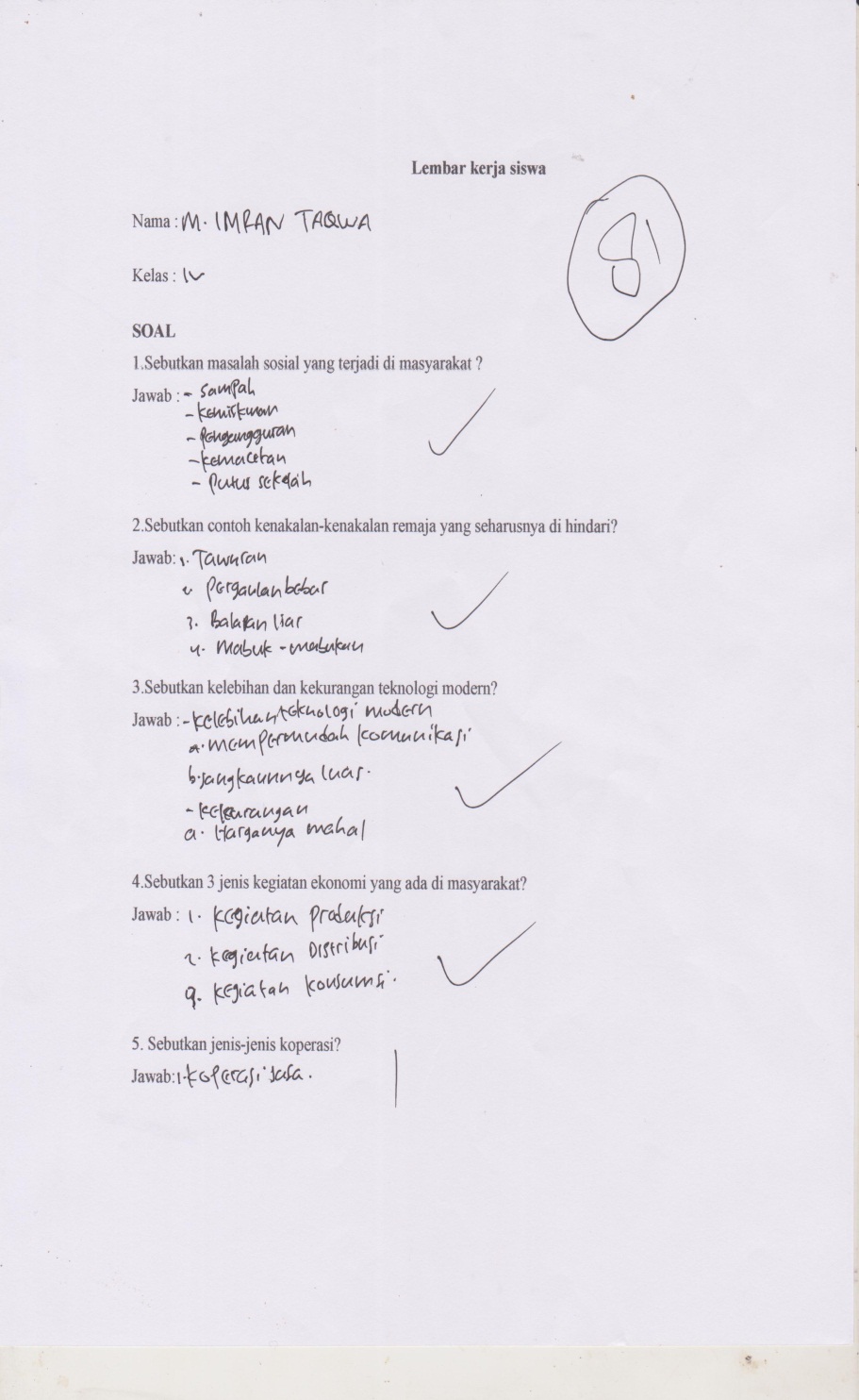 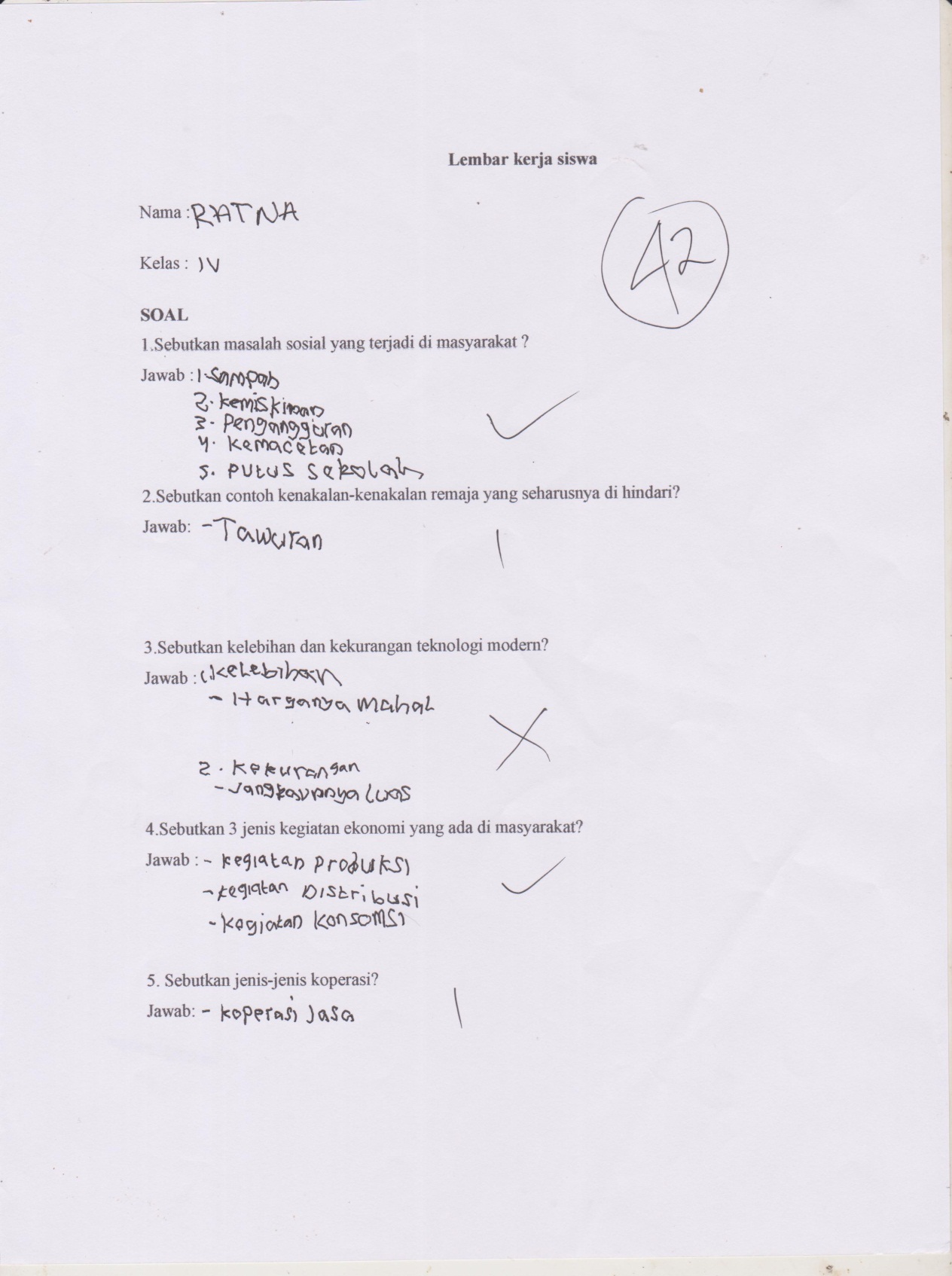 Lampiran 6: Kunci Jawaban Lembar Kegiatan SiswaMasalah- masalah sosial yang terjadi di masyarakat adalah sebagai berikut:Sampah KemiskinanPengangguran Kemacetan Kenakalan remaja Putus sekolah Contoh kenakalan remaja yang seharusnya dihindariadalah sebagai berikut:Tawuran Kebutan Pergaulan bebas Mabuk-mabukanBalapan liar Kelebihan dan kelemahan teknologi komonikasi moderen sebagai berikut:Kelebihan Mempermudah komonikasiWaktu yang dibutuhkan lebih cepatJangkauannya luasDapat dibawah kemana-manaKelemahan Harganya mahal Sangat tergantung pada alat Jika rusak sulit diperbaikiBisa menganggu kesehatan Tiga jenis kegiatan ekonomi yang ada di masyarakat sebagai berikut:Kegiatan produksi Kegiatan distribusiKegiatan konsumsiJenis-jenis koperasi sebagai berikut:Koperasi jasaKoperasi konsumsiKoperasi sinpan pinjamKoperasi pruduksiLampiran  SOAL TES (PRETEST/POSTEST) SEBELUM DI VALIDASIPetunjuk Soal:Tulislah Nama dan Kelas pada lembar jawaban yang telah disediakan.Kerjakanlah soal yang lebih mudah terdahulu. Berilah tanda silang (x) pada jawaban yang dianggap benar! Tuliskan jawaban pada lembar yang telah disediakan Sensus penduduk bertujuan untuk mengetahui…KesehatanKemiskinanJumlah penduduk pada suatu saatTingkat kemakmuranDampak buruk akibat  urbanisasi adalah…Lahan pertanian tidak tergarapLahan pertahan tidak suburPenduduk di desa bertambahPenduduk di desa berkurangPersebaran penduduk indonesia belum merata maka pemerintahan mencanangkan program…Reboisasi Migrasi Transmigrasi Remigrasi Program KB di indonesia bertujuan untuk…Pengurangan pendudukPenanggulangan pendudukMelarang orang bertambah anakMenunda kelahiran Jenis pekerjaan yang menghasilkan jasa adalah…Guru PetaniPeternakPetambak Jumlah penduduk indonesia pada tahun 1995 adalah…119,2 juta jiwa147,5 juta jiwa179,3 juta jiwa192,2 juta jiwaKelahiran biasa disebut dengan…NatalitasMortalitasMigrasiUrbanisasiPerpindahan penduduk dari desa ke kota dalam suatu Negara disebut…Transmigrasi Urbanisasi ReurbanisasiMigrasi internasionalPekerjaan yang menghasilkan barang, kecuali…PetaniPengusaha ternakPengusaha kueDokter Perpindahan penduduk dari daerah berbahaya ke suatu daerah yang aman disebut…Transmigrasi umumTransimgrasi  khususEvakuasi Transmigrasi  spontan Masyarakat yang paling kecil adalah…DesaRWKeluargaKecamatanFakir miskin dan anak terlantar dipelihara oleh…NegaraKeluargaPemerintahMasyarakat beserta sosialKeamanan lingkungan menjadi tanggung jawab…PemerintahKetua RWBersama wargaLurahSebagian besar masyarakat indonesia hidup dalam garis…KecukupanKemiskinanKebahagianKekerabatanSetiap warga masyarakat mengingingkan keadaan sosial selalu…Tertib dan amanMenyampaikan tuntutanDemo dijalananHidup tanpa aturanPemberian kartu akses bagi masyarakat miskin bertujuan untuk mengatasi masalah dibidang…PanganTenaga kerjaPendidikanKesehatan  Orang dewasa yang tidak bekerja dan tidak mendapatkan penghasilan disebut…KemiskinanSetengah bekerjaPengangguranSetengah pengangguranPermasalahan yang terjadi  di masyarakat baik pedesaan maupun perkotaan disebut…Masalah sosialMasalah politikMasalah ekonomiMasalah umumDalam masyarakat kegiatan bersih desa sering disebut…Bersih-bersihGotong royongBersih desaBersih kampongDibawah ini yang bukan menjadi penyebab pertikaian adalah…Salah pahamEmosiBeda prinsipKerjasamaBerkut adalah masalah sosial yang terjadi di kota adalah .....Bangunan mewahKesehatanKerapianKemacetan Masalah sosial yang dialami pelajar adalah....Putus sekolah Nilai buruk Terlambat masuk Buku hilang Contoh kenakalan remaja adalah....Balapan liar Lombah olahraga Sepak bola Belajar kelompok Kita dapat mencegah masalah sosial dengan berbuat yang baik dan sesuai aturan       yang dimulai diri...Orang lainOrang tua kita Diri sendiri Teman kita Hal-hal yang terjadi di masyarkat yang bertentangan atau tidak sesuai dengn harapan orang banyak dinamakan...Kejahatan Kecelakaan Masalah sosial Masalah  keluarga Berikut ini adalah permasalahan yang masih terjadi di daerah, kecuali ....
a. Sampah
b. Reboisasi
c. Pengangguran
d. Kemiskinan Hal-hal yang terjadi di masyarakat yang bertentangan atau tidak sesuai dengan harapan orang banyak dinamakan ....
a. Kejahatan
b. Kecelakaaan 
c. Masalah sosial
d. Masalah keluarga Kebiasaan masyarakat yang bisa menyebabkan masalah sosial berupa banjir adalah ....
a. Tidak mau bekerja
b. Buang sampah sembarangan
c. Berdagang di trotoar jalan
d. Ugal-ugalan di jalan rayaSampah yang menjadi masalah di masyarakat adalah sampah yang ....
a. Didaur ulang
b. Dibiarkan
c. Dibakar
d. Dibersihkan Para pedagang kaki lima yang berjualan di badan jalan dapat menambah ....
a. kemiskinan
b. Kejahatan
c. Pengangguran
d. KemacetanPembangunan yang menimbulkan ketidaknyamanan adalah membangun ....
a. Kios di trotoar
b. Gubuk di sawah
c. Rumah di desa
d. Gedung di KotaBangunan liar dibawah jembatan yang dibangun sembarangan bisa terkena ....
a. Jaring nelayan
b. Asap pabrik
c. Surat izin
d. Razia Berikut adalah masalah sosial yang terjadi di kota adalah ....
a. Bangunan mewah
b. Kesehatan
c. Kerapian
d. Kemacetan Berikut ini adalah hal yang bisa menambah kemacetan kecuali, ....
a. Jalan rusak
b. Pasar tumpah
c. Pedagang di jalan
d. Lampu lalu-lintasKemacetan bisa menimbulkan ....
a. Banjir
b. Kemiskinan
c. Polusi udara
d. PengangguranMasalah sosial yang dialami pelajar adalah ....
a. Putus sekolah
b. Nilai buruk
c. Terlambat masuk
d. Buku hilang Orang tua yang terlalu sibuk dan tidak memperhatikan anaknya bisa mengakibatkan ....
a. Anak menjadi pintar
b. Anak rajin
c. Kenakalan anak
d. Anak sopanOrang yang tidak mempunyai pekerjaan dinamakan ....
a. Wirausaha
b. Wiraswasta
c. Pengangguran
d. Karyawan Contoh kenakalan remaja adalah ....
a. Balapan liar
b. Lomba olahraga
c. Sepakbola
d. Belajar kelompokCara mencegah pengangguran diantaranya adalah ....
a. Membatasi pekerja di perusahaan
b. Membuka lapangan kerja baru
c. Memahalkan biaya pendidikan
d. Membuat taman kotaBerikut yang bukan kenakalan remaja adalah ....
a. Tawuran
b. Mabuk-mabukan
c. Pergaulan bebas
d. Belajar silatBerikut yang bukan dampak buruk dari sampah yang menumpuk dibiarkan adalah ....
a. Bau busuk
b. Penyakit
c. Lingkungan kotor
d. Lingkungan indah Cara mencegah kenakalan remaja adalah ....
a. Memberikan perhatian yang rutin
b. Membiarkan pergaulannya
c. Memberikan apapun yang diinginkan
d. Selalu memanjakan anakBerikut adalah upaya-upaya untuk mencegah anak putus sekolah, kecuali ....
a. Program wajar 9 tahun
b. Program GNOTA
c. Pemberian BOS
d. Program KBDampak buruk terjadinya kemacetan adalah ....
a. Udara bersih
b. Pekerjaan tertunda
c. Hemat BBM
d. Hemat waktuLampiran 7: Tes Hasil Belajar Siswa Yang Telah di Validasi(Pretest)INSTRUMEN PENELITIAN TES HASIL BELAJARPetunjuk Soal:Tulislah Nama dan Kelas pada lembar jawaban yang telah disediakan.Kerjakanlah soal yang lebih mudah terdahulu. Berilah tanda silang (x) pada jawaban yang dianggap benar! Tuliskan jawaban pada lembar yang telah disediakan Soala Pilihan Ganda Program KB di indonesia bertujuan untuk…Pengurangan pendudukPenanggulangan pendudukMelarang orang bertambah anakMenunda kelahiran Jenis pekerjaan yang menghasilkan jasa adalah…Guru PetaniPeternakPetambak  Jumlah penduduk indonesia pada tahun 1995 adalah…119,2 juta jiwa147,5 juta jiwa179,3 juta jiwa192,2 juta jiwaKelahiran biasa disebut dengan…NatalitasMortalitasMigrasiUrbanisasiPerpindahan penduduk dari desa ke kota dalam suatu Negara disebut…Transmigrasi Urbanisasi ReurbanisasiMigrasi internasionalPekerjaan yang menghasilkan barang, kecuali…PetaniPengusaha ternakPengusaha kueDokter Masyarakat yang paling kecil adalah…DesaRWKeluargaKecamatanFakir miskin dan anak terlantar dipelihara oleh…NegaraKeluargaPemerintahMasyarakat beserta sosialKeamanan lingkungan menjadi tanggung jawab…PemerintahKetua RWBersama wargaLurahSebagian besar masyarakat indonesia hidup dalam garis…KecukupanKemiskinanKebahagianKekerabatanPemberian kartu akses bagi masyarakat miskin bertujuan untuk mengatasi masalah dibidang…PanganTenaga kerjaPendidikanKesehatan  Orang dewasa yang tidak bekerja dan tidak mendapatkan penghasilan disebut…KemiskinanSetengah bekerjaPengangguranSetengah pengangguranPermasalahan yang terjadi  di masyarakat baik pedesaan maupun perkotaan disebut…Masalah socialMasalah politikMasalah ekonomiMasalah umumDalam masyarakat kegiatan bersih desa sering disebut…Bersih-bersihGotong royongBersih desaBersih kampongDibawah ini yang bukan menjadi penyebab pertikaian adalah…Salah pahamEmosiBeda prinsipKerjasamaBerkut adalah masalah sosial yang terjadi di kota adalah .....Bangunan mewahKesehatanKerapianKemacetan Masalah sosial yang dialami pelajar adalah....Putus sekolah Nilai buruk Terlambat masuk Buku hilang Contoh kenakalan remaja adalah....Balapan liar Lombah olahraga Sepak bola Belajar kelompok Kita dapat mencegah masalah sosial dengan berbuat yang baik dan sesuai    aturan       yang dimulai diri...Orang lainOrang tua kita Diri sendiri Teman kita Hal-hal yang terjadi di masyarkat yang bertentangan atau tidak sesuai dengn harapan orang banyak dinamakan...Kejahatan Kecelakaan Masalah sosial Masalah  keluarga Hal-hal yang terjadi di masyarakat yang bertentangan atau tidak sesuai dengan harapan orang banyak dinamakan ....
a. Kejahatan
b. Kecelakaaan 
c. Masalah sosial
d. Masalah keluargaSampah yang menjadi masalah di masyarakat adalah sampah yang ....
a. Didaur ulang
b. Dibiarkan
c. Dibakar
d. DibersihkanPara pedagang kaki lima yang berjualan di badan jalan dapat menambah ....
a. kemiskinan
b. Kejahatan
c. Pengangguran
d. KemacetanPembangunan yang menimbulkan ketidaknyamanan adalah membangun ....
a. Kios di trotoar
b. Gubuk di sawah
c. Rumah di desa
d. Gedung di KotaKemacetan bisa menimbulkan ....
a. Banjir
b. Kemiskinan
c. Polusi udara
d. PengangguranLampiran 8: Tes Hasil Belajar Siswa  Yang Telah di Validasi (Posttest)INSTRUMEN PENELITIAN TES HASIL BELAJARPetunjuk Soal:Tulislah Nama dan Kelas pada lembar jawaban yang telah disediakan.Kerjakanlah soal yang lebih mudah terdahulu. Berilah tanda silang (x) pada jawaban yang dianggap benar! Tuliskan jawaban pada lembar yang telah disediakanHal-hal yang terjadi di masyarkat yang bertentangan atau tidak sesuai dengn harapan orang banyak dinamakan...Kejahatan Kecelakaan Masalah sosial Masalah  keluarga Hal-hal yang terjadi di masyarakat yang bertentangan atau tidak sesuai dengan harapan orang banyak dinamakan ....
a. Kejahatan
b. Kecelakaaan 
c. Masalah sosial
d. Masalah keluargaSampah yang menjadi masalah di masyarakat adalah sampah yang ....
a. Didaur ulang
b. Dibiarkan
c. Dibakar
d. DibersihkanPara pedagang kaki lima yang berjualan di badan jalan dapat menambah ....
a. kemiskinan
b. Kejahatan
c. Pengangguran
d. KemacetanPembangunan yang menimbulkan ketidaknyamanan adalah membangun ....
a. Kios di trotoar
b. Gubuk di sawah
c. Rumah di desa
d. Gedung di KotaKemacetan bisa menimbulkan ....
a. Banjir
b. Kemiskinan
c. Polusi udara
d. PengangguranProgram KB di indonesia bertujuan untuk…a..Pengurangan pendudukb.Penanggulangan pendudukc.Melarang orang bertambah anakd.Menunda kelahiran Jenis pekerjaan yang menghasilkan jasa adalah…Guru PetaniPeternakPetambak  Jumlah penduduk indonesia pada tahun 1995 adalah…119,2 juta jiwa147,5 juta jiwa179,3 juta jiwa192,2 juta jiwaKelahiran biasa disebut dengan…NatalitasMortalitasMigrasiUrbanisasiPerpindahan penduduk dari desa ke kota dalam suatu Negara disebut…Transmigrasi Urbanisasi ReurbanisasiMigrasi internasionalPekerjaan yang menghasilkan barang, kecuali…PetaniPengusaha ternakPengusaha kueDokter Masyarakat yang paling kecil adalah…DesaRWKeluargaKecamatanFakir miskin dan anak terlantar dipelihara oleh…NegaraKeluargaPemerintahMasyarakat beserta sosialKeamanan lingkungan menjadi tanggung jawab…PemerintahKetua RWBersama wargaLurahSebagian besar masyarakat indonesia hidup dalam garis…KecukupanKemiskinanKebahagianKekerabatanPemberian kartu akses bagi masyarakat miskin bertujuan untuk mengatasi masalah dibidang…PanganTenaga kerjaPendidikanKesehatan  Orang dewasa yang tidak bekerja dan tidak mendapatkan penghasilan disebut…KemiskinanSetengah bekerjaPengangguranSetengah pengangguranPermasalahan yang terjadi  di masyarakat baik pedesaan maupun perkotaan disebut…Masalah socialMasalah politikMasalah ekonomiMasalah umumDalam masyarakat kegiatan bersih desa sering disebut…Bersih-bersihGotong royongBersih desaBersih kampongDibawah ini yang bukan menjadi penyebab pertikaian adalah…Salah pahamEmosiBeda prinsipKerjasamaBerkut adalah masalah sosial yang terjadi di kota adalah .....Bangunan mewahKesehatanKerapianKemacetan Masalah sosial yang dialami pelajar adalah....Putus sekolah Nilai buruk Terlambat masuk Buku hilang Contoh kenakalan remaja adalah....Balapan liar Lombah olahraga Sepak bola Belajar kelompok Kita dapat mencegah masalah sosial dengan berbuat yang baik dan sesuai aturan       yang dimulai diri...Orang lainOrang tua kita Diri sendiri Teman kitaLampiran 9: Kunci Jawaban Soal  Pretest dan PosttestBCAAACABDCCACAAACABDDAACCLampiran 10: Surat Keterangan Validitas Instrumen 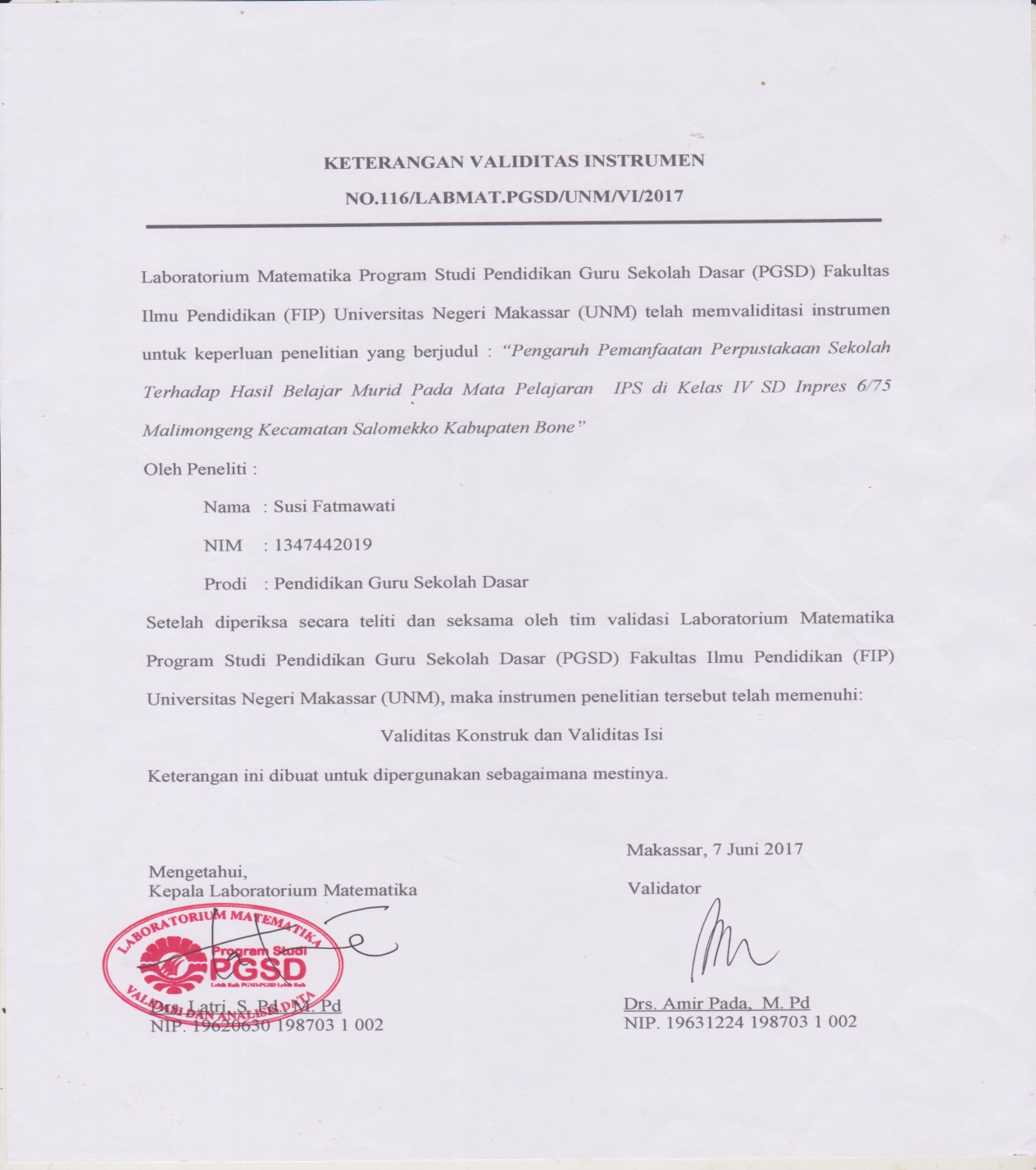 Lampiran 11: Hasil Belajar Siswa (Pretest)Lampiran 12: Hasil Belajar Siswa (Posttest)Lampiran 13: Nilai Hasil Belajar Siswa Pretest dan PosttestNilai Hasil Belajar Siswa Pretest dan PosttestLampiran 14: Hasil Analisis Data Pretest dan PosttestHasil Analisis Deskriptif Pretest dan PosttestFrequenciesFrequency TableHasil Uji Normalitas DataHasil Uji HipotesisLampiran 15: Dokumentasi KegiatanPemberian Prettest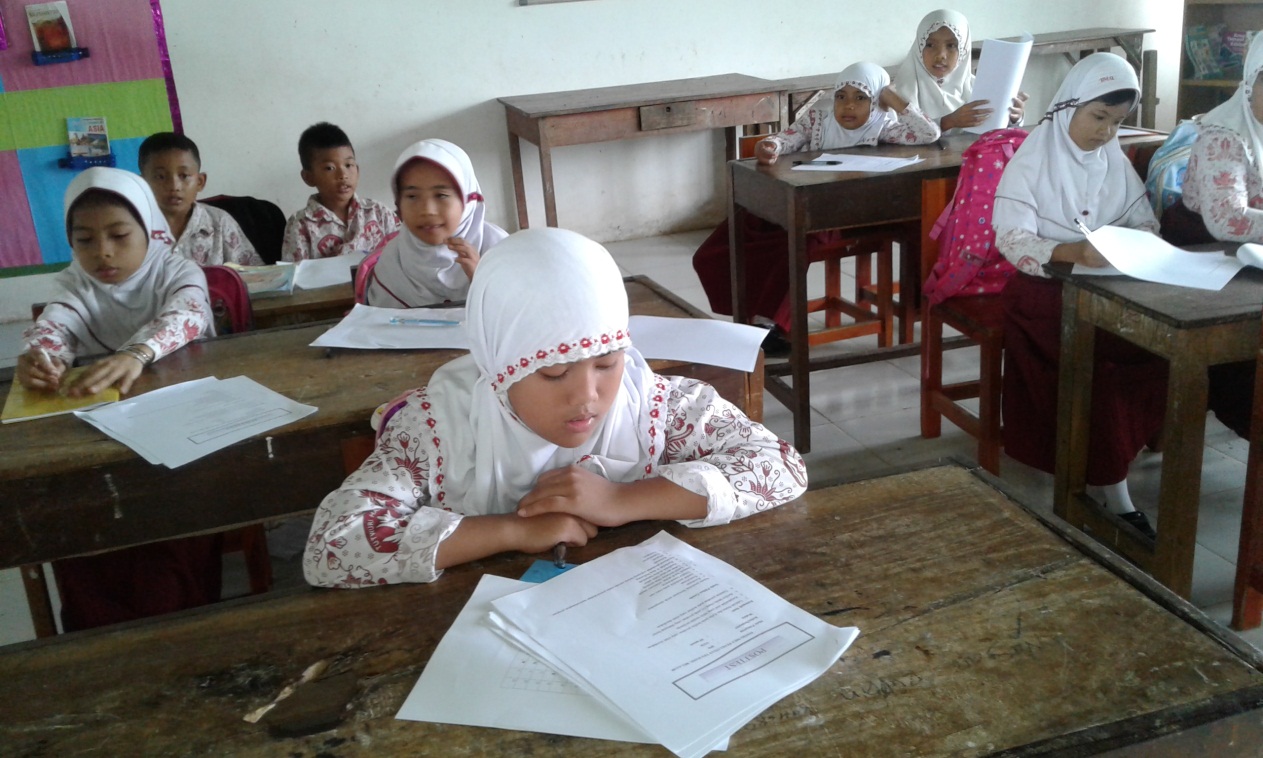 Proses kegiatan Pembelajara Saat Memanfaatkan Perpustakaan 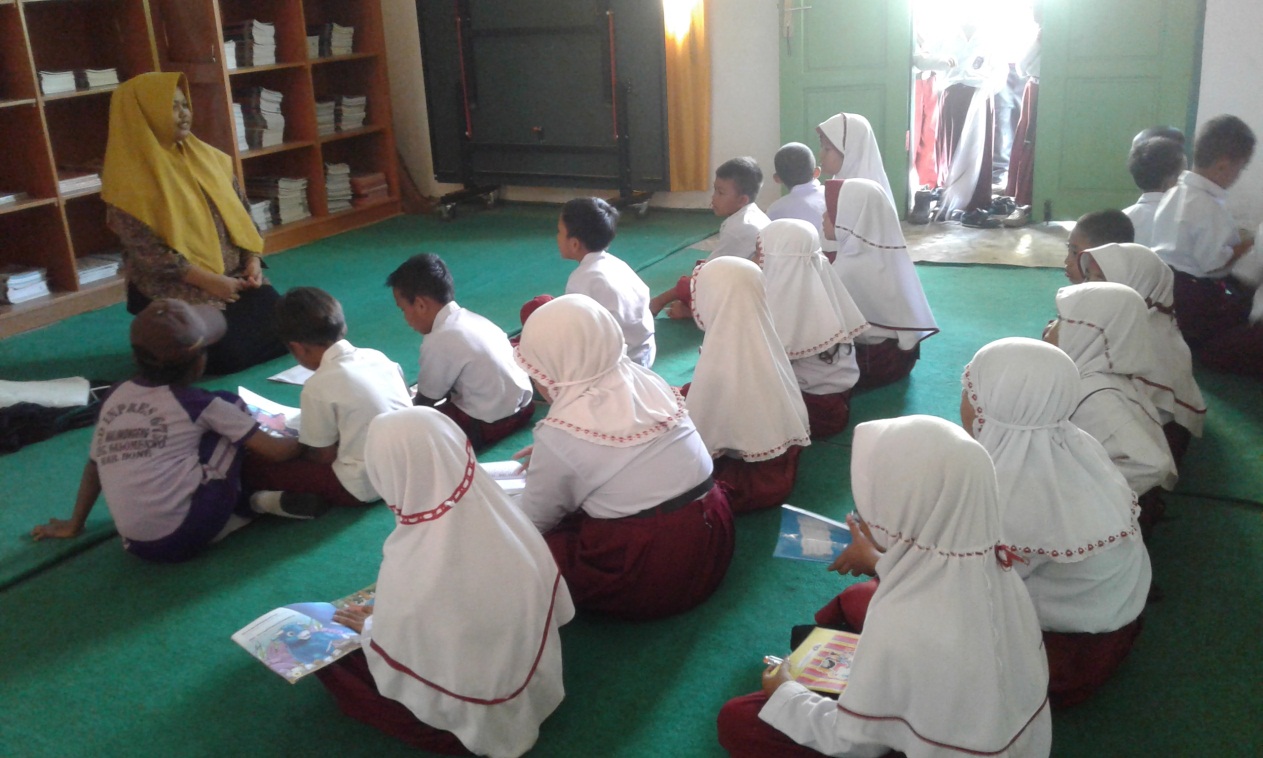 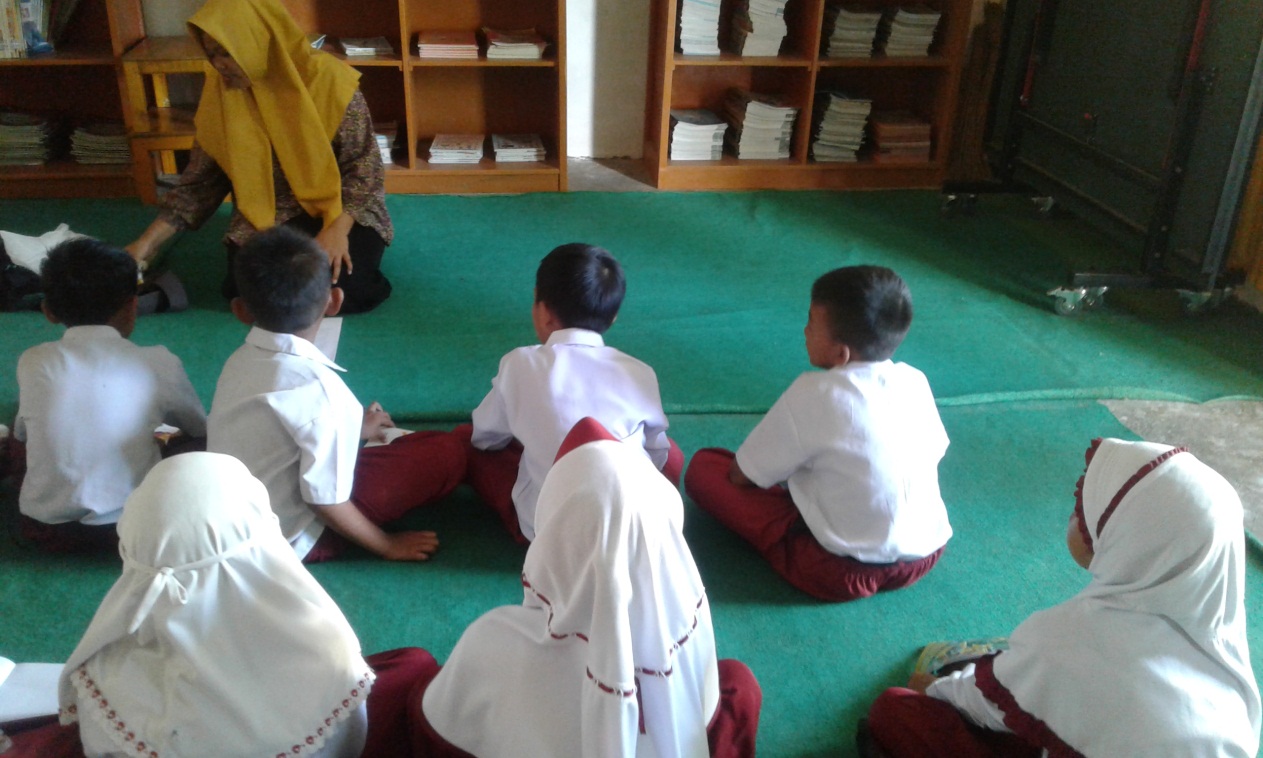 Proses Pembelajaran di Kelas 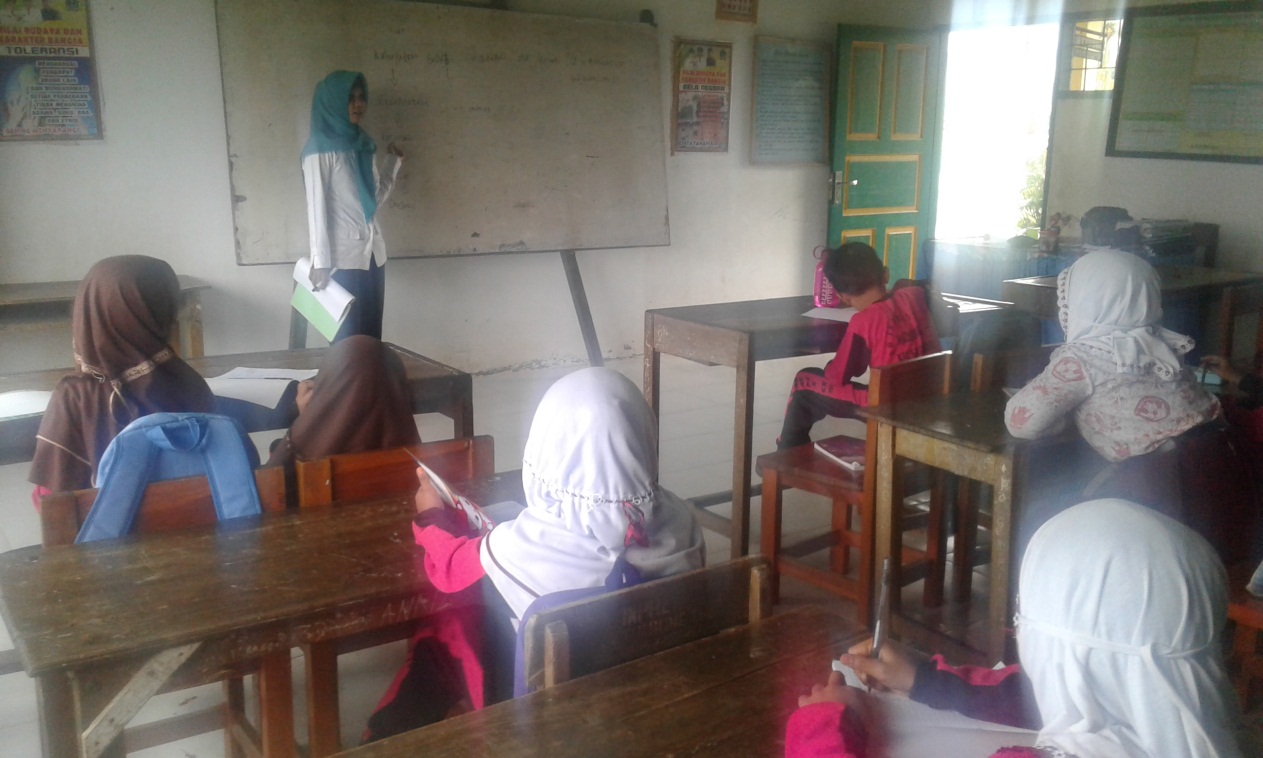 Pemberian Posttest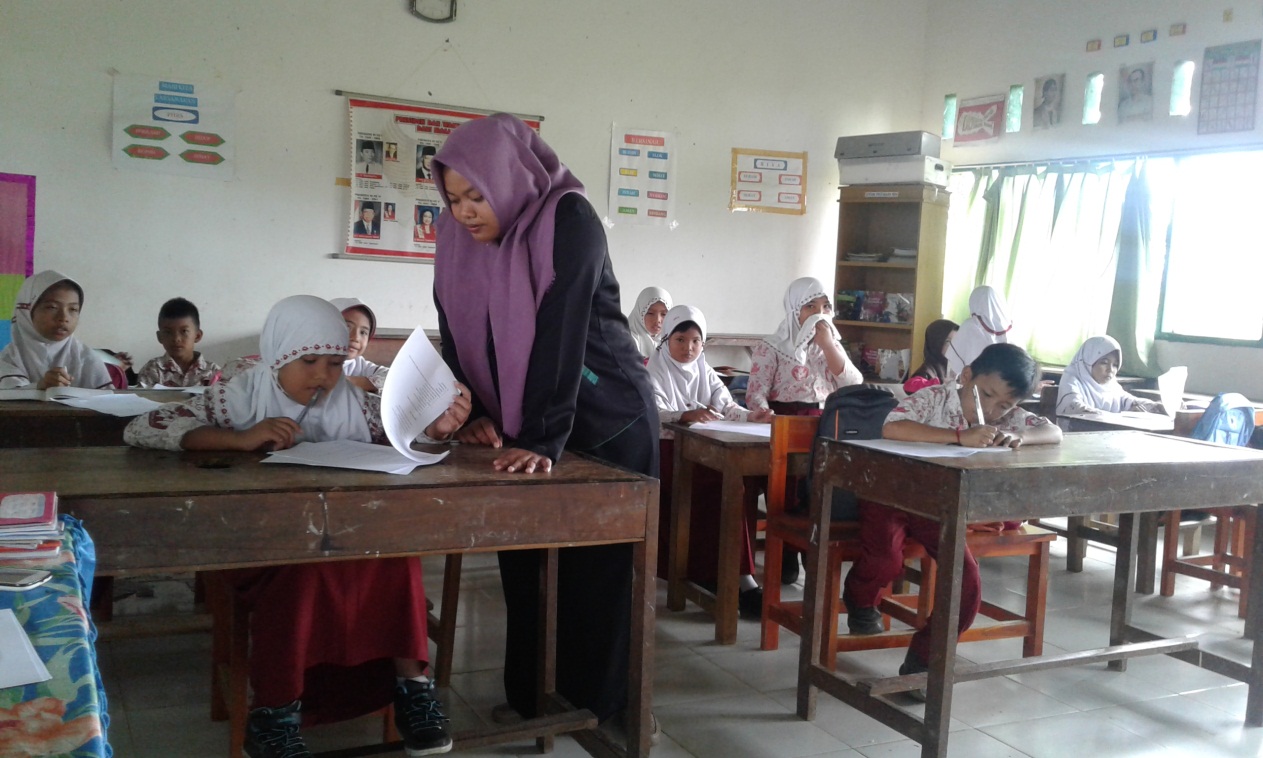 Lampiran 16: Surat Izin Penelitian Dari Kampus 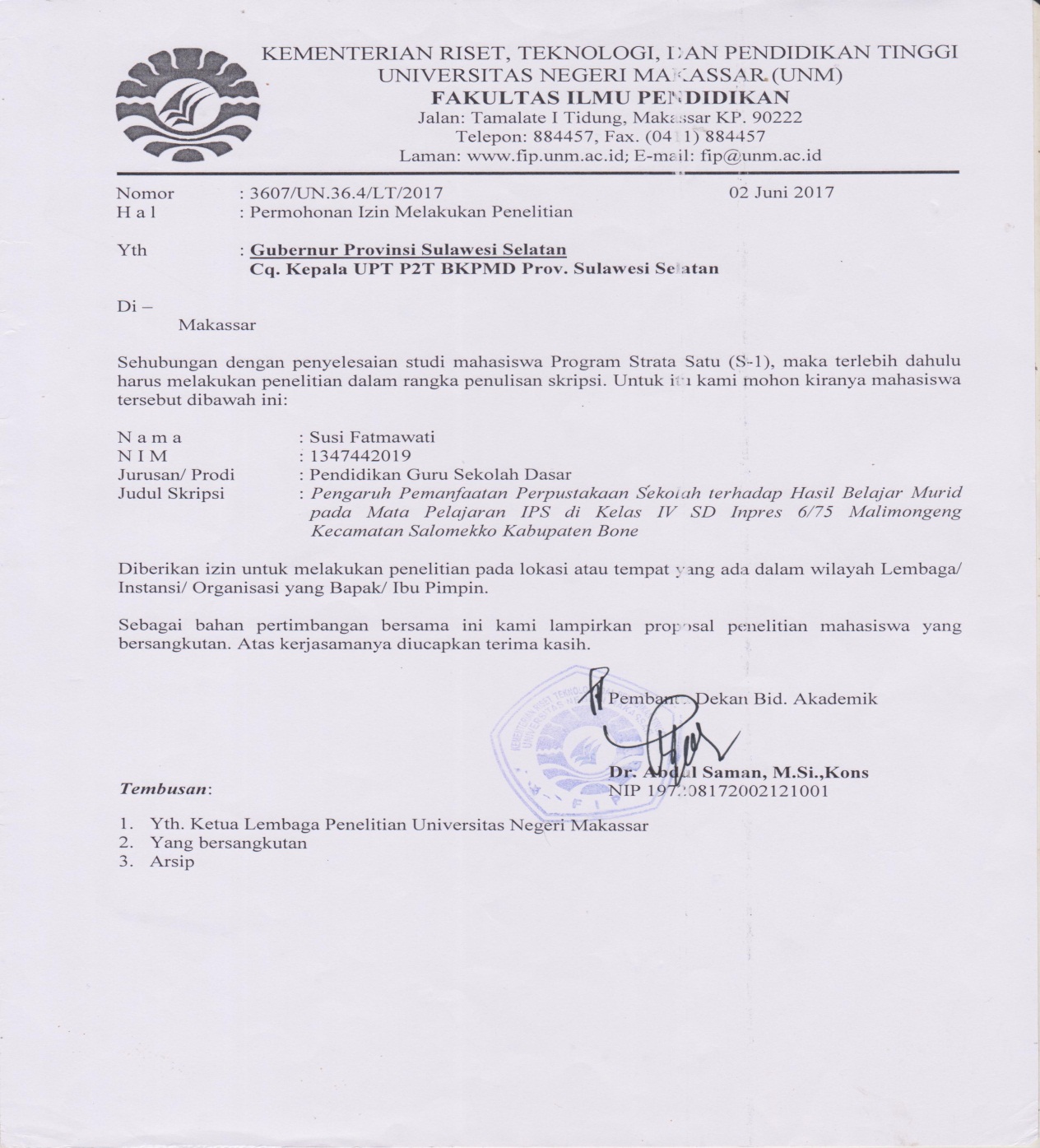 Lampiran 17: Surat Izin Penelitian Dari Badan Kordinasi Penanaman Modal Daerah ( BKPMD)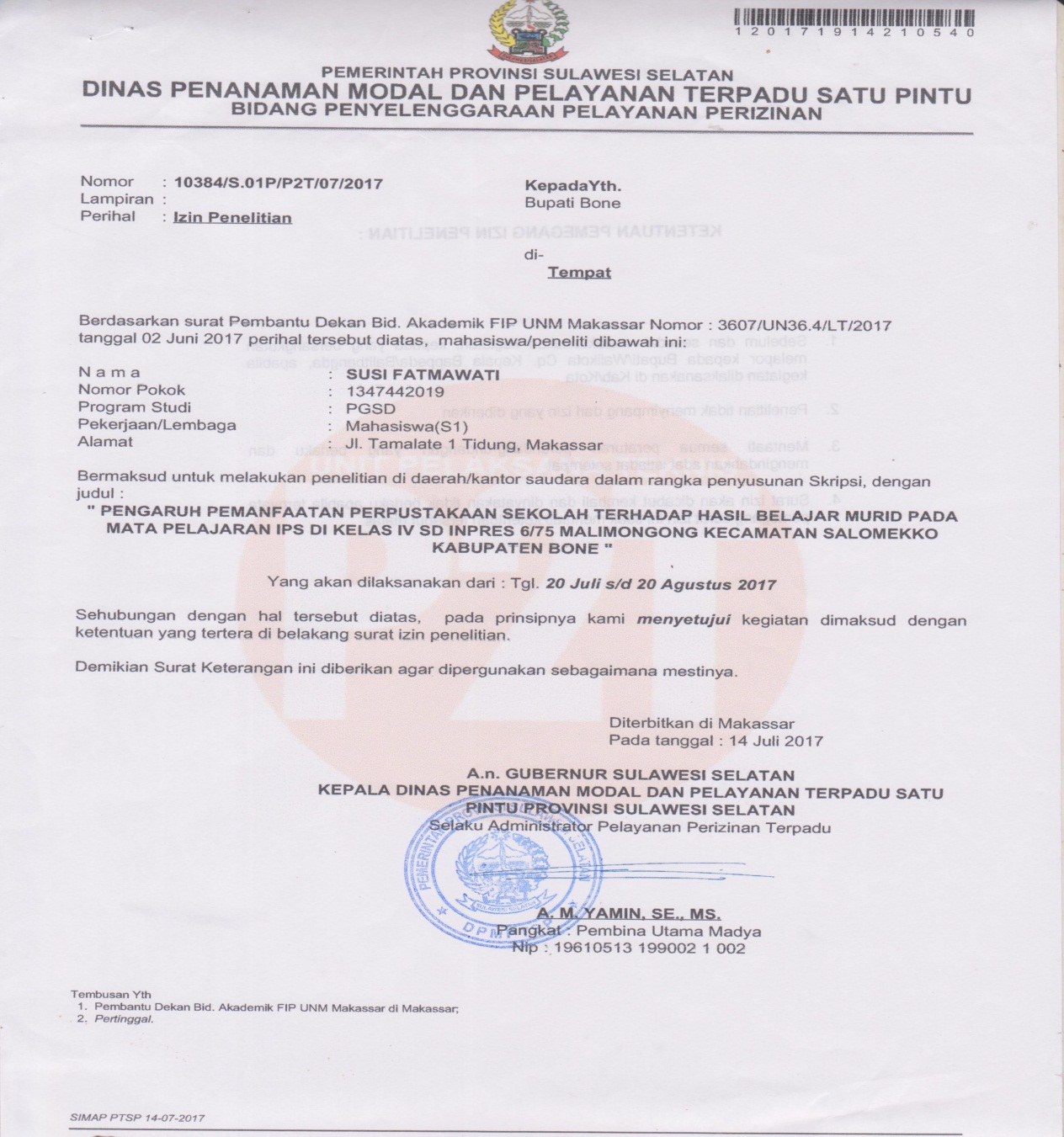 Lampiran 18: Surat Izin Penelitian Dari Pemerintah Kabupaten Bone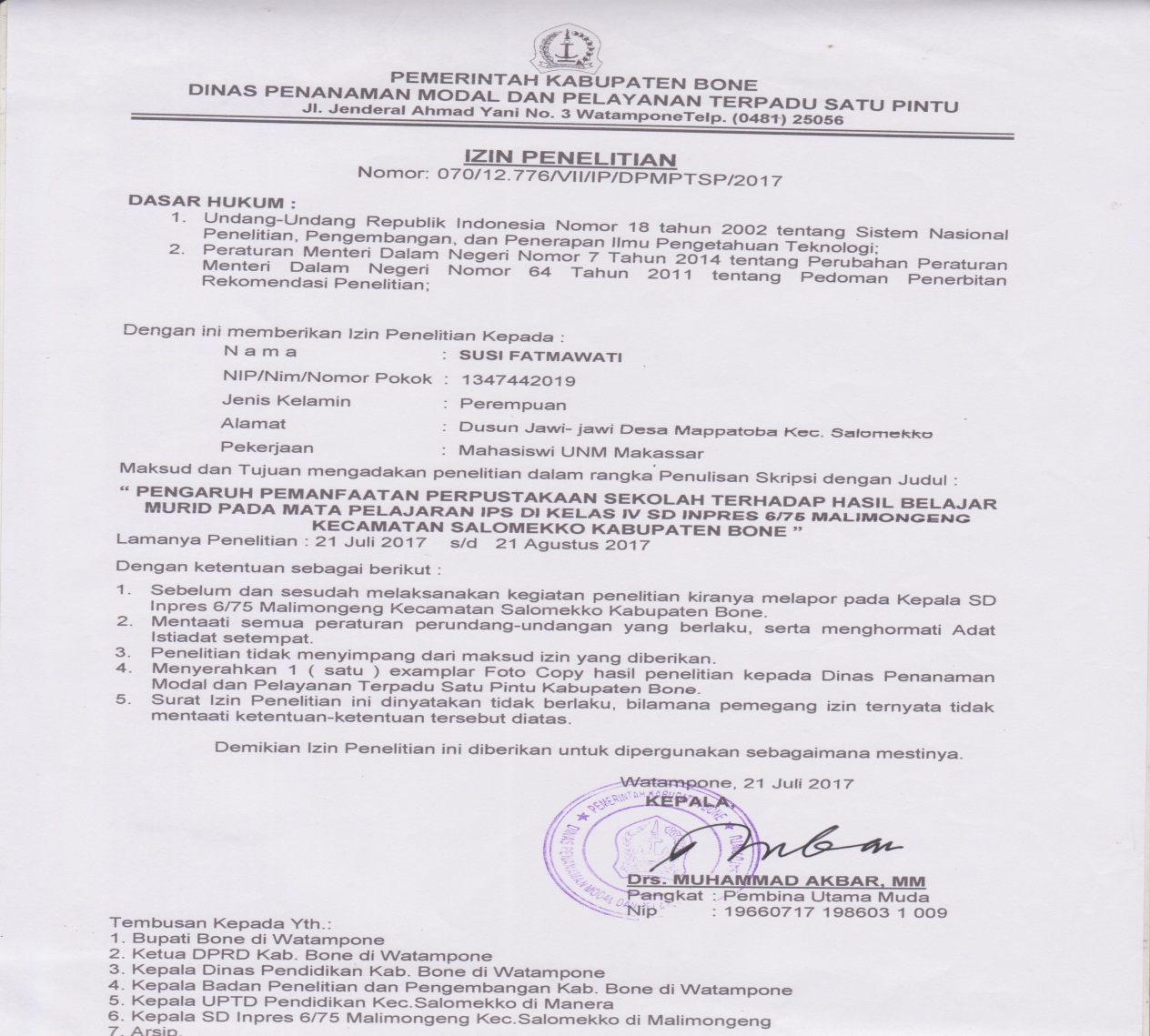 Lampiran 19: Surat Izin Penelitian Dari  Sekolah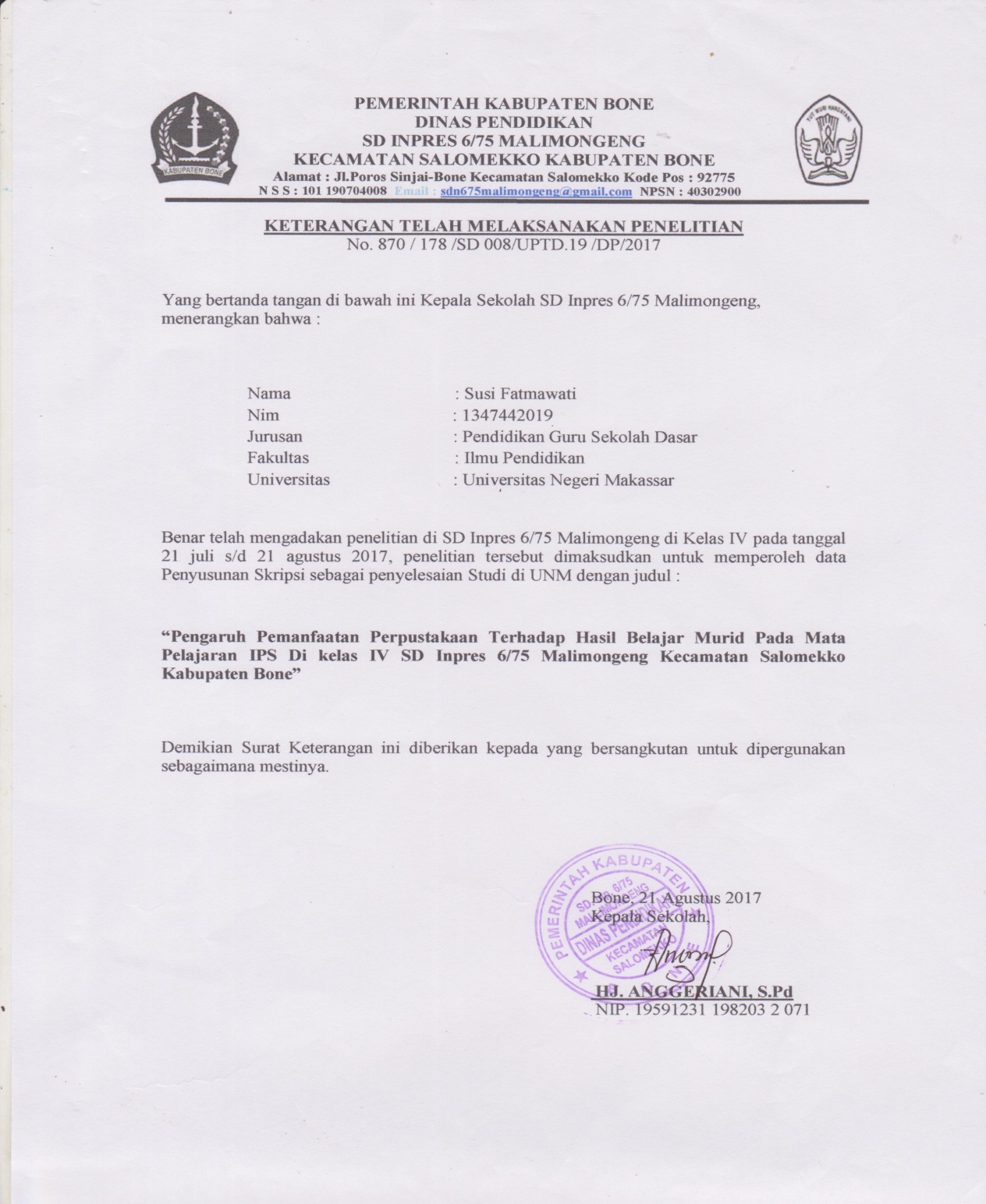 Lampiran 20: Persetujuan Pembimbing Seminar Proposal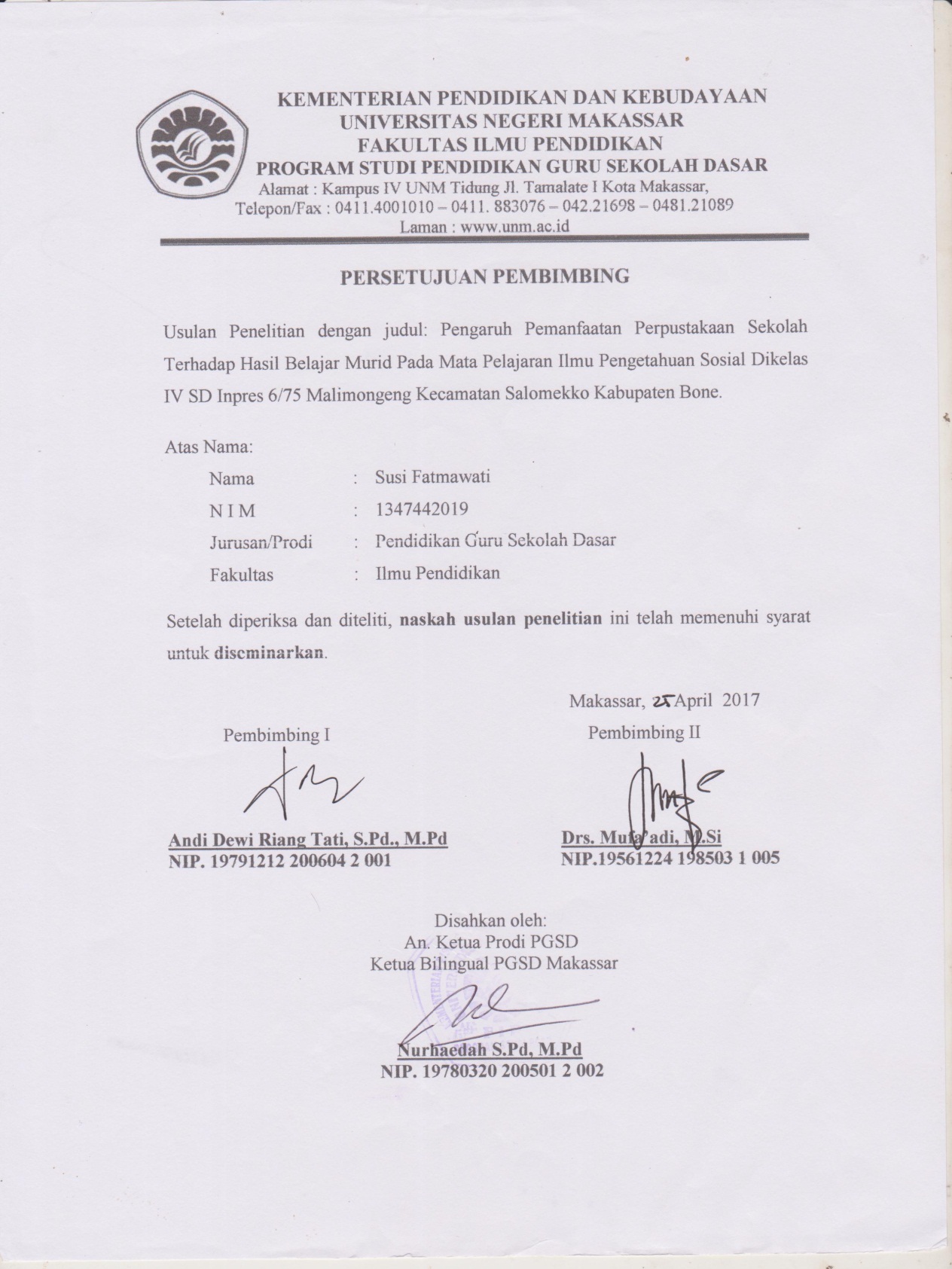 Lampiran 21: Pengesahan Usulan Penelitian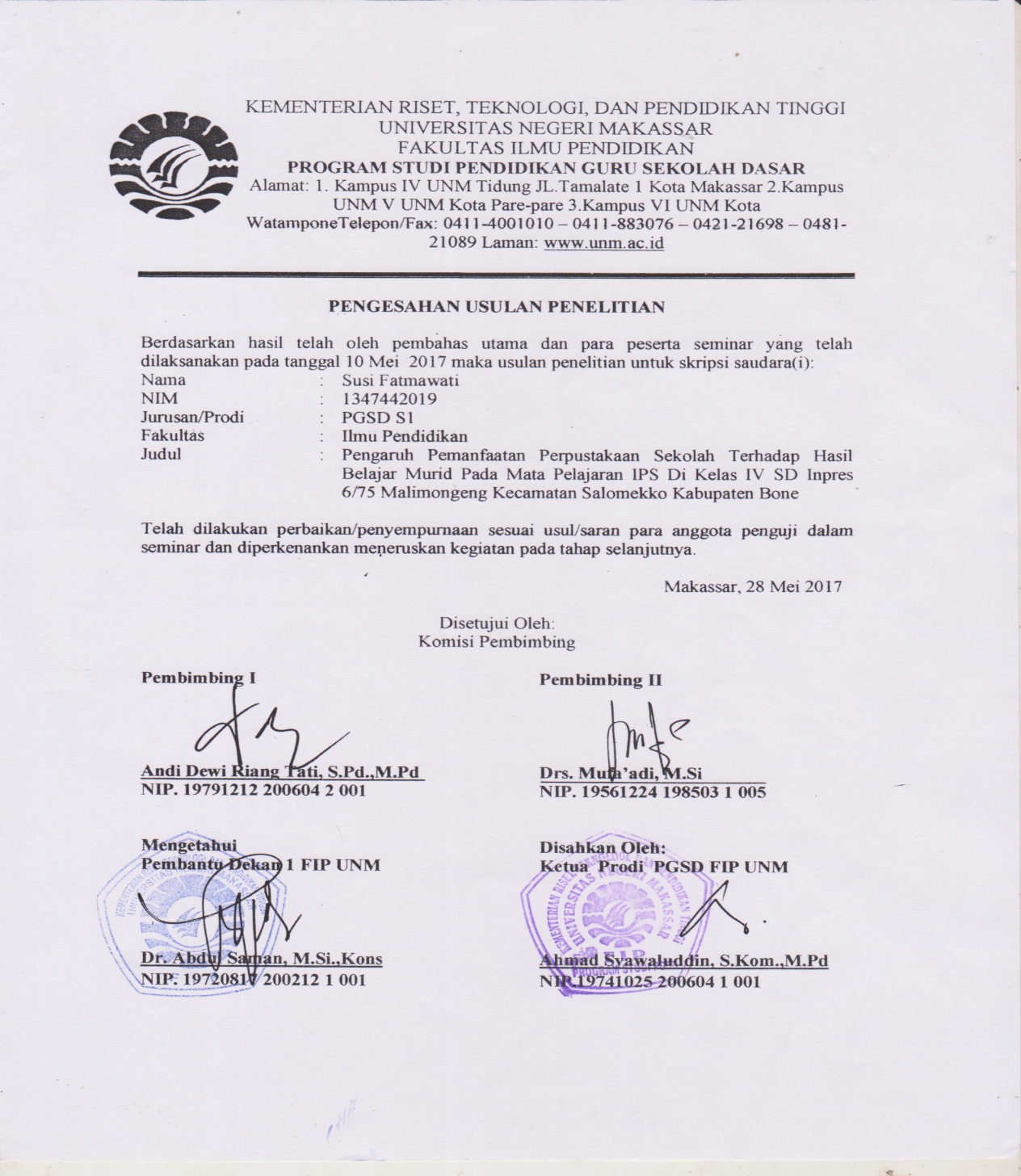 Kompetensi DasarMateri Pokok Kegiatan PembelajaranIndikatorPenilaianAlokasi WaktuAlat / Sumber Belajar2.4 Mengenal permasalahanSosial di daerahnyaPermasalahansosial di daerahnya.• Membaca buku referensidan mengamatigambar.• Diskusi tentang pengertiandan sebab terjadinyamasalah sosial.• Membahas rangkuman.2.4.1 Mendeskripsikanpengertianmasalah sosial.2.4.2 Mengidentifikasisebab-sebabterjadinyamasalah sosial.Tertulis 4 x 35 menit• Buku IPS KelasIV, Imtam RusErnawati, dkk,Cempaka Putih,halaman 163–171.•Gambar tentangcontoh masalahsosial.No Kegiatan pembelajaran Langkah PembelajaranAlokasi waktu 123. PendahuluanKegiatan IntiPenutupKegiatan awal Guru memberikan salam dan mengajak semua siswa berdo’a menurut agama dan keyakinan masing-masingGuru mengecek kesiapan diri dengan mengisi lembar kehadiranApersepsiGuru menyampaikan materi tentang pemasalahan sosial. Guru meminta siswa untuk mempelajari tentang permasalahan sosial Guru meminta seluruh siswa untuk keperpustakaan membaca salah satu buku mata pelajaran ips guru membentuk kelompok siswa untuk berdiskusi.Siswa melakukan diskusi dalam mengerjakan LKS, untuk membahas tentang permesalahan sosialguru berkeliling untuk mengamati aktifitas siswa dalam mengerjakan lks serta memberikan bimbingan pada siswa yang mengalami kesulitanSetelah tugas selesai,setiap siswa diminta untuk mempresentasikan hasil tugasnya di depan kelasKegiatan umum Siswa dan guru menyimpulkan materi pembelajaranSiswa diberi tugas evaluasi akhirGuru menutup kegiatan pembelajaran.10 menit123. PendahuluanKegiatan IntiPenutupKegiatan awal Guru memberikan salam dan mengajak semua siswa berdo’a menurut agama dan keyakinan masing-masingGuru mengecek kesiapan diri dengan mengisi lembar kehadiranApersepsiGuru menyampaikan materi tentang pemasalahan sosial. Guru meminta siswa untuk mempelajari tentang permasalahan sosial Guru meminta seluruh siswa untuk keperpustakaan membaca salah satu buku mata pelajaran ips guru membentuk kelompok siswa untuk berdiskusi.Siswa melakukan diskusi dalam mengerjakan LKS, untuk membahas tentang permesalahan sosialguru berkeliling untuk mengamati aktifitas siswa dalam mengerjakan lks serta memberikan bimbingan pada siswa yang mengalami kesulitanSetelah tugas selesai,setiap siswa diminta untuk mempresentasikan hasil tugasnya di depan kelasKegiatan umum Siswa dan guru menyimpulkan materi pembelajaranSiswa diberi tugas evaluasi akhirGuru menutup kegiatan pembelajaran.50 menit10 menitNoAspekKriteriaSkor     Konsep Semua benar Sebagian besar benar Sebagian kecil benar Tidak ada benar 4321NoAspekKriteriaSkor1Praktik AktifCukup aktifKurang aktif 3212Sikap Baik Kurang Cukup 321NoNama peserta didikProdukPerfomansiPerfomansiJumlah skorNilaiNoNama peserta didikProdukPraktik Sikap Jumlah skorNilai12345No Kegiatan pembelajaran Langkah PembelajaranAlokasi waktu 123. PendahuluanKegiatan IntiPenutupKegiatan awal Guru memberikan salam dan mengajak semua siswa berdo’a menurut agama dan keyakinan masing-masingGuru mengecek kesiapan diri dengan mengisi lembar kehadiranApersepsiGuru menyampaikan materi tentang penyebab terjadinya pemasalahan sosial. Guru meminta siswa untuk mempelajari tentang penyebab terjadinya permasalahan sosial Guru meminta seluruh siswa untuk keperpustakaan membaca salah satu buku mata pelajaran ips guru membentuk kelompok siswa untuk berdiskusi.Kegiatan umumSiswa dan guru menyimpulkan materi pembelajaraniswa diberi tugas evaluasi akhirGuru menutup kegiatan pembelajaran.10 menit123. PendahuluanKegiatan IntiPenutupKegiatan awal Guru memberikan salam dan mengajak semua siswa berdo’a menurut agama dan keyakinan masing-masingGuru mengecek kesiapan diri dengan mengisi lembar kehadiranApersepsiGuru menyampaikan materi tentang penyebab terjadinya pemasalahan sosial. Guru meminta siswa untuk mempelajari tentang penyebab terjadinya permasalahan sosial Guru meminta seluruh siswa untuk keperpustakaan membaca salah satu buku mata pelajaran ips guru membentuk kelompok siswa untuk berdiskusi.Kegiatan umumSiswa dan guru menyimpulkan materi pembelajaraniswa diberi tugas evaluasi akhirGuru menutup kegiatan pembelajaran.50 menit10 menitNoAspekKriteriaSkor     Konsep Semua benar Sebagian besar benar Sebagian kecil benar Tidak ada benar 4321NoAspekKriteriaSkor1Praktik AktifCukup aktifKurang aktif 3212Sikap Baik Kurang Cukup 321NoNama peserta didikProdukPerfomansiPerfomansiJumlah skorNilaiNoNama peserta didikProdukPraktik Sikap Jumlah skorNilai12345Mata Pelajaran:IPSKelas/Semester:IV/IIWaktu:60 menitMata Pelajaran:IPSKelas/Semester:IV/IIWaktu:60 menitMata Pelajaran:IPSKelas/Semester:IV/IIWaktu:60 menitNama Siswa NILAI NILAI Nama Siswa PRETESTPOSSTESTA S R3288N F K6083R T A7283G T R4088SSA7681R N4075R M H4094I M A3263S D4087A I2070H L4078M. IT5680R F6070N I 4473A  H . S5270RA 5273FAU 4048HAR 6090S S A5690F R 4681StatisticsStatisticsStatisticsStatisticsStatisticsPRETESTPOSTTESTGAINNValid202020NMissing000MeanMean47.3578.252.1079Std. Error of MeanStd. Error of Mean3.0892.445.47085MedianMedian44.5080.501.3765ModeMode4070.15aStd. DeviationStd. Deviation13.81610.9352.10571VarianceVariance190.871119.5664.434RangeRange56468.85MinimumMinimum2048.15MaximumMaximum76949.00SumSum947156542.16PRETESTPRETESTPRETESTPRETESTPRETESTPRETESTFrequencyPercentValid PercentCumulative PercentValid2015.05.05.0Valid30210.010.015.0Valid40630.030.045.0Valid4415.05.050.0Valid4515.05.055.0Valid5015.05.060.0Valid5415.05.065.0Valid55210.010.075.0Valid5815.05.080.0Valid60210.010.090.0Valid7015.05.095.0Valid7615.05.0100.0ValidTotal20100.0100.0POSTTESTPOSTTESTPOSTTESTPOSTTESTPOSTTESTPOSTTESTFrequencyPercentValid PercentCumulative PercentValid4815.05.05.0Valid6315.05.010.0Valid70315.015.025.0Valid73210.010.035.0Valid7515.05.040.0Valid7815.05.045.0Valid8015.05.050.0Valid81210.010.060.0Valid83210.010.070.0Valid8715.05.075.0Valid88210.010.085.0Valid90210.010.095.0Valid9415.05.0100.0ValidTotal20100.0100.0Tests of NormalityTests of NormalityTests of NormalityTests of NormalityTests of NormalityTests of NormalityTests of NormalityKolmogorov-SmirnovaKolmogorov-SmirnovaKolmogorov-SmirnovaShapiro-WilkShapiro-WilkShapiro-WilkStatisticdfSig.StatisticDfSig.PRETEST.15320.200*.96720.685POSSTEST.12520.200*.93020.152GAIN.24020.004.78420.001Paired Samples TestPaired Samples TestPaired Samples TestPaired Samples TestPaired Samples TestPaired Samples TestPaired Samples TestPaired Samples TestPaired Samples TestPaired Samples TestPaired DifferencesPaired DifferencesPaired DifferencesPaired DifferencesPaired DifferencesTdfSig. (2-tailed)MeanStd. DeviationStd. Error Mean95% Confidence Interval of the Difference95% Confidence Interval of the DifferenceTdfSig. (2-tailed)MeanStd. DeviationStd. Error MeanLowerUpperTdfSig. (2-tailed)Pair 1PRETEST – POSTEST-30.90015.4473.454-38.130-23.670-8.94619.000